a.s.ČEDOK a.s.Na příkopě 18, 111 35 Praha 1, CZECH REPUBLIC	Phone: (++42-2) 24 197 111, Telex: 121109, 121809, Fax: (++42-2) 232 1656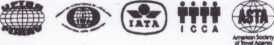 usrmV Praze 8. 1.2018Čedok a.s.Velké náměstí 1 397 01 PísekDopravní podnik měst Mostu a Litvínova a.s. tř. Budovatelů 1395/23 434 01 MostOBJEDNÁVKACeloroční objednávka na přepravu osob pro rok 2018.Jarošitourof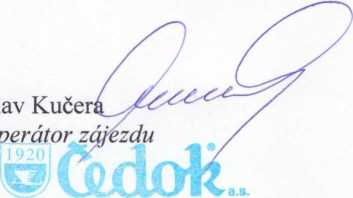 Vyřizuje: XXXČedok a.s. SBU Outgoing, Písekcestovní kancelář111 35 Praha 1, Na Příkopě 18
Velké náměstí 1, Písek
3Čedok a.s.zapsaná v obchodním rejstříku vedeném Městským soudem v Praze oddíl B, vložka 2263Sídlo firmy:Na Příkopě 18 111 35 Praha 1 Česká republika60192755CZ60192755IČO:DIČ:tel.: XXXfax: XXXE-maíl: XXXwww.cedok.cz